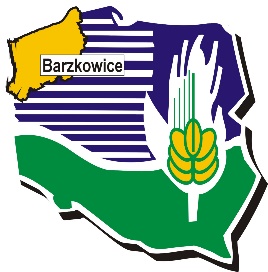 Zachodniopomorski Ośrodek Doradztwa Rolniczegow Barzkowicach FORMULARZ ZGŁOSZENIOWY  DO UDZIAŁU W KONKURSIE"ZŁOTO Z ULA - PRODUKTY NA BAZIE MIODU"       29.04.2018 r. BarzkowiceImię i nazwisko/ KGW:……………………………….…………………………………... ……………………………………………………………………………………………... Adres zamieszkania: ………………………………………………………………………. Telefon: ……………………………………………………………………………………. E-mail: ……………………………………………………………………………………...  Oświadczenie uczestnika:Zapoznałem się z regulaminem konkursu i  w całości go akceptuję.Wyrażam zgodę na przetwarzanie moich danych osobowych zawartych w niniejszym Formularzu zgłoszeniowym, w celach związanych z niniejszym konkursem, zgodnie z Ustawą z dnia 29 sierpnia 1997 roku o ochronie danych osobowych (t.j. Dz. U. z 2016 r. poz. 922).Wyrażam zgodę na publikację fotografii z moim wizerunkiem w celach związanych z niniejszym konkursem.  			………..…………………………………….                        (data i czytelny podpis uczestnika)Nazwa produktuPrzepis